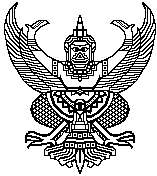 บันทึกข้อความส่วนราชการ  สำนักงานอธิการบดี มหาวิทยาลัยราชภัฏสกลนคร โทร  IP - Phone 76 ที่  อว 0621.01/ว 142   	วันที่    11  เมษายน  ๒๕64เรื่อง  ขอความอนุเคราะห์กรอกแบบสำรวจผลการพัฒนาสมรรถนะของบุคลากร สำนักงานอธิการบดี                     ประจำปีงบประมาณ พ.ศ. ๒๕๖5 และข้อมูลความต้องการพัฒนาสมรรถนะในปีงบประมาณ พ.ศ. ๒๕๖6เรียน  	ผู้อำนวยการกอง		ต้นเรื่อง/ เรื่องเดิม     ด้วยสำนักงานอธิการบดี ได้จัดทำแผนบริหารและพัฒนาบุคลากรสำนักงานอธิการบดี ประจำปีงบประมาณ พ.ศ. ๒๕๖5 โดยมีวัตถุประสงค์ ๑) เพื่อเป็นแนวทางในการพัฒนาบุคลากรของสำนักงานอธิการบดี ให้มีสมรรถนะเหมาะสมและสอดคล้องกับภารกิจหลักและประเด็นยุทธศาสตร์ของสำนักงานอธิการบดี และมหาวิทยาลัยราชภัฏสกลนคร ๒) เพื่อเป็นแนวทางในการดำเนินงานบริหารจัดการความรู้ของสำนักงานอธิการบดี และสามารถนำองค์ความรู้มาพัฒนาบุคลากรให้มีคุณภาพ และ ๓) เพื่อพัฒนาบุคลากรทุกตำแหน่งให้มีความรู้ ความสามารถ ทักษะ และสมรรถนะให้มีความก้าวหน้าในวิชาชีพตามสายงานที่ปฏิบัติข้อเท็จจริงเพื่อให้ทราบผลการดำเนินงานตามวัตถุประสงค์ของแผนบริหารและพัฒนาบุคลากรสำนักงานอธิการบดี ประจำปีงบประมาณ พ.ศ. ๒๕๖5ข้อเสนอเพื่อพิจารณาสำนักงานอธิการบดีจึงขอความอนุเคราะห์ท่านและบุคลากรในหน่วยงานดำเนินการ ดังนี้1. บันทึกข้อมูลผลการพัฒนาสมรรถนะของบุคลากรมหาวิทยาลัยราชภัฏสกลนคร ประจำปีงบประมาณ  พ.ศ. ๒๕๖5 และการนำผลการพัฒนาสมรรถนะไปใช้ในการพัฒนางานให้มีประสิทธิภาพ 2. ความต้องการพัฒนาสมรรถนะของบุคลากร ประจำปีงบประมาณ พ.ศ. ๒๕๖6เมื่อดำเนินการเรียบร้อยแล้ว ขอความอนุเคราะห์แต่ละกองรวบรวมและจัดทำบันทึกข้อความนำส่งข้อมูลการสำรวจดังกล่าวฯ ภายในวันศุกร์ที่ 29 เดือนเมษายน ๒๕๖5 ทั้งนี้ สามารถดาวน์โหลดเอกสาร ได้ที่ http://po.snru.ac.th/th/ ข่าวและประกาศ : สอบถามข้อมูลเพิ่มเติมได้ที่ นางสาวชนกญาดา โคตรสาลี ตำแหน่งนักวิเคราะห์นโยบายและแผนปฏิบัติการ IP PHOE 76		     จึงเรียนมาเพื่อโปรดพิจารณาดำเนินการด้วย จักขอบคุณยิ่ง	(นายเกษม  บุตรดี)
                             ผู้อำนวยการสำนักงานอธิการบดี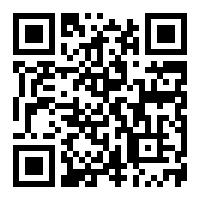 ...................ร่าง
……………..พิมพ์
................ตรวจ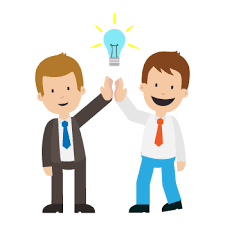 รายงานผลการพัฒนาสมรรถนะของบุคลากร สำนักงานอธิการบดีประจำปีงบประมาณ พ.ศ.2565 
และข้อมูลความต้องการพัฒนาสมรรถนะในปีงบประมาณ พ.ศ. 2566
กอง.......................................
สำนักงานอธิการบดีรายงานสรุปผู้ตอบแบบสำรวจแบบสำรวจผลการพัฒนาสมรรถนะของบุคลากรสำนักงานอธิการบดี มหาวิทยาลัยราชภัฏสกลนครประจำปีงบประมาณ  พ.ศ. 2565 (รายบุคคล)*****************คำชี้แจง :1. การสำรวจครั้งนี้มีวัตถุประสงค์เพื่อติดตามผลการพัฒนาสมรรถนะของบุคลากร 
   ประจำปีงบประมาณ พ.ศ. 2565  (1 ตุลาคม 2564 – 31 มีนาคม 2565) รอบ 6 เดือน2. ข้อมูลที่ได้รับจากท่านสำคัญอย่างยิ่งต่อการจัดทำแผนพัฒนาบุคลากรที่มีสอดคล้องกับความต้องการของท่านมากที่สุด  ขอให้ตอบแบบสำรวจตามความเป็นจริง และชัดเจนที่สุด3. แบบสำรวจแบ่งออกเป็น 3 ตอน คือ
ตอนที่ 1 ข้อมูลเกี่ยวกับผู้ตอบแบบสำรวจ
ตอนที่ 2 ข้อมูลผลการพัฒนาสมรรถนะของบุคลากรในปีงบประมาณ พ.ศ. 2565
ตอนที่ 3 ข้อมูลความต้องการพัฒนาสมรรถนะของบุคลากรในปีงบประมาณ พ.ศ.2566คำอธิบายเกี่ยวกับวิธีการได้รับพัฒนาสมรรถนะรายงานสรุปผู้ตอบแบบสำรวจตอนที่ 1 ข้อมูลเกี่ยวกับผู้ตอบแบบสำรวจชื่อ-สกุล.............................................................ตำแหน่ง...............................งาน...................................................กอง....................................................
ประเภท  ข้าราชการ  พนักงานราชการ  ลูกจ้างประจำ  พนักงานในสถาบันอุดมศึกษา
            ลูกจ้างชั่วคราวรายเดือน  ลูกจ้างชั่วคราวรายวันตอนที่ 2 ข้อมูลผลการพัฒนาสมรรถนะของบุคลากรในปีงบประมาณ พ.ศ. 2565ตอนที่ 3 ข้อมูลความต้องการพัฒนาสมรรถนะของบุคลากรในปีงบประมาณ พ.ศ.2566ลงชื่อผู้รายงาน.......................................................................................
              (............................................................................................)บุคลากรสำนักงานอธิการบดี ณ วันที่ 11 เมษายน 2565 เวลา 15.00 น.บุคลากรสำนักงานอธิการบดี ณ วันที่ 11 เมษายน 2565 เวลา 15.00 น.บุคลากรสำนักงานอธิการบดี ณ วันที่ 11 เมษายน 2565 เวลา 15.00 น.บุคลากรสำนักงานอธิการบดี ณ วันที่ 11 เมษายน 2565 เวลา 15.00 น.บุคลากรสำนักงานอธิการบดี ณ วันที่ 11 เมษายน 2565 เวลา 15.00 น.บุคลากรสำนักงานอธิการบดี ณ วันที่ 11 เมษายน 2565 เวลา 15.00 น.บุคลากรสำนักงานอธิการบดี ณ วันที่ 11 เมษายน 2565 เวลา 15.00 น.บุคลากรสำนักงานอธิการบดี ณ วันที่ 11 เมษายน 2565 เวลา 15.00 น.บุคลากรสำนักงานอธิการบดี ณ วันที่ 11 เมษายน 2565 เวลา 15.00 น.ลำดับสังกัดข้าราชการพนักงานราชการลูกจ้างประจำลูกจ้างชั่วคราวรายเดือนลูกจ้างชั่วคราวรายวันพนักงานในสถาบันอุดมศึกษารวมทั้งหมดสำนักงานอธิการบดีสำนักงานอธิการบดีสำนักงานอธิการบดีสำนักงานอธิการบดีสำนักงานอธิการบดีสำนักงานอธิการบดีสำนักงานอธิการบดีสำนักงานอธิการบดีสำนักงานอธิการบดี1กองกลาง2941334842362กองพัฒนานักศึกษา11-17-14333กองนโยบายและแผน--12-1417รวมรวม31051524112286ที่มา เว็บไซต์ http://neport.snru.ac.th/web/report_gerneraluser/count_levelEdu_typerson_agency.aspxที่มา เว็บไซต์ http://neport.snru.ac.th/web/report_gerneraluser/count_levelEdu_typerson_agency.aspxที่มา เว็บไซต์ http://neport.snru.ac.th/web/report_gerneraluser/count_levelEdu_typerson_agency.aspxที่มา เว็บไซต์ http://neport.snru.ac.th/web/report_gerneraluser/count_levelEdu_typerson_agency.aspxที่มา เว็บไซต์ http://neport.snru.ac.th/web/report_gerneraluser/count_levelEdu_typerson_agency.aspxที่มา เว็บไซต์ http://neport.snru.ac.th/web/report_gerneraluser/count_levelEdu_typerson_agency.aspxที่มา เว็บไซต์ http://neport.snru.ac.th/web/report_gerneraluser/count_levelEdu_typerson_agency.aspxที่มา เว็บไซต์ http://neport.snru.ac.th/web/report_gerneraluser/count_levelEdu_typerson_agency.aspxที่มา เว็บไซต์ http://neport.snru.ac.th/web/report_gerneraluser/count_levelEdu_typerson_agency.aspxบุคลากรสำนักงานอธิการบดี ณ วันที่ 11 เมษายน 2565 เวลา 15.00 น.บุคลากรสำนักงานอธิการบดี ณ วันที่ 11 เมษายน 2565 เวลา 15.00 น.บุคลากรสำนักงานอธิการบดี ณ วันที่ 11 เมษายน 2565 เวลา 15.00 น.บุคลากรสำนักงานอธิการบดี ณ วันที่ 11 เมษายน 2565 เวลา 15.00 น.บุคลากรสำนักงานอธิการบดี ณ วันที่ 11 เมษายน 2565 เวลา 15.00 น.บุคลากรสำนักงานอธิการบดี ณ วันที่ 11 เมษายน 2565 เวลา 15.00 น.บุคลากรสำนักงานอธิการบดี ณ วันที่ 11 เมษายน 2565 เวลา 15.00 น.บุคลากรสำนักงานอธิการบดี ณ วันที่ 11 เมษายน 2565 เวลา 15.00 น.บุคลากรสำนักงานอธิการบดี ณ วันที่ 11 เมษายน 2565 เวลา 15.00 น.ลำดับสังกัดข้าราชการพนักงานราชการลูกจ้างประจำลูกจ้างชั่วคราวรายเดือนลูกจ้างชั่วคราวรายวันพนักงานในสถาบันอุดมศึกษารวมทั้งหมดสำนักงานอธิการบดีสำนักงานอธิการบดีสำนักงานอธิการบดีสำนักงานอธิการบดีสำนักงานอธิการบดีสำนักงานอธิการบดีสำนักงานอธิการบดีสำนักงานอธิการบดีสำนักงานอธิการบดี1กองกลาง294133484236ที่มา เว็บไซต์ http://neport.snru.ac.th/web/report_gerneraluser/count_levelEdu_typerson_agency.aspxที่มา เว็บไซต์ http://neport.snru.ac.th/web/report_gerneraluser/count_levelEdu_typerson_agency.aspxที่มา เว็บไซต์ http://neport.snru.ac.th/web/report_gerneraluser/count_levelEdu_typerson_agency.aspxที่มา เว็บไซต์ http://neport.snru.ac.th/web/report_gerneraluser/count_levelEdu_typerson_agency.aspxที่มา เว็บไซต์ http://neport.snru.ac.th/web/report_gerneraluser/count_levelEdu_typerson_agency.aspxที่มา เว็บไซต์ http://neport.snru.ac.th/web/report_gerneraluser/count_levelEdu_typerson_agency.aspxที่มา เว็บไซต์ http://neport.snru.ac.th/web/report_gerneraluser/count_levelEdu_typerson_agency.aspxที่มา เว็บไซต์ http://neport.snru.ac.th/web/report_gerneraluser/count_levelEdu_typerson_agency.aspxที่มา เว็บไซต์ http://neport.snru.ac.th/web/report_gerneraluser/count_levelEdu_typerson_agency.aspxลำดับงานจำนวนผู้ตอบแบบสำรวจจำนวนผู้ตอบแบบสำรวจจำนวนผู้ตอบแบบสำรวจจำนวนผู้ตอบแบบสำรวจจำนวนผู้ตอบแบบสำรวจจำนวนผู้ตอบแบบสำรวจลำดับงานขก.พม.พรก.ลจป.ชค.รายวัน1.งานบริหารทั่วไป2.งานบริหารบุคคลและนิติการ3.งานคลัง4.งานพัสดุ5.งานประชาสัมพันธ์และโสตทัศนูปกรณ์6.งานทรัพย์สินและรายได้7.งานอาคารสถานที่และยานพาหนะ8.หน่วยตรวจสอบภายใน9.โรงเรียนวิถีธรรมฯรวมรวม    รหัส รหัสวิธีการพัฒนาวิธีการพัฒนาวิธีการพัฒนาวิธีการพัฒนาAเรียนรู้จากการปฏิบัติ (Action learning)Sศึกษาด้วยตนเอง (Self  Study)Cการสอนงาน (Coaching)Tฝึกอบรมประชุมปฏิบัติการ (Training)OJTการปฏิบัติในงาน (On the job training)Jแลกเปลี่ยนงาน (Job  Swap)Pมอบหมายงาน (Project Assignment)Mพี่เลี้ยง (Mentoring)   Eพบผู้เชี่ยวชาญ (Expert Briefing)Wติดตามผู้มีประสบการณ์ (Work  Shadowing)Fศึกษาดูงาน (Field Trip)OTHอื่นๆ (Other)……..ระบุบุคลากรสำนักงานอธิการบดี ณ วันที่ 11 เมษายน 2565 เวลา 15.00 น.บุคลากรสำนักงานอธิการบดี ณ วันที่ 11 เมษายน 2565 เวลา 15.00 น.บุคลากรสำนักงานอธิการบดี ณ วันที่ 11 เมษายน 2565 เวลา 15.00 น.บุคลากรสำนักงานอธิการบดี ณ วันที่ 11 เมษายน 2565 เวลา 15.00 น.บุคลากรสำนักงานอธิการบดี ณ วันที่ 11 เมษายน 2565 เวลา 15.00 น.บุคลากรสำนักงานอธิการบดี ณ วันที่ 11 เมษายน 2565 เวลา 15.00 น.บุคลากรสำนักงานอธิการบดี ณ วันที่ 11 เมษายน 2565 เวลา 15.00 น.บุคลากรสำนักงานอธิการบดี ณ วันที่ 11 เมษายน 2565 เวลา 15.00 น.บุคลากรสำนักงานอธิการบดี ณ วันที่ 11 เมษายน 2565 เวลา 15.00 น.ลำดับสังกัดข้าราชการพนักงานราชการลูกจ้างประจำลูกจ้างชั่วคราวรายเดือนลูกจ้างชั่วคราวรายวันพนักงานในสถาบันอุดมศึกษารวมทั้งหมดสำนักงานอธิการบดีสำนักงานอธิการบดีสำนักงานอธิการบดีสำนักงานอธิการบดีสำนักงานอธิการบดีสำนักงานอธิการบดีสำนักงานอธิการบดีสำนักงานอธิการบดีสำนักงานอธิการบดี1กองพัฒนานักศึกษา11-17-1433ที่มา เว็บไซต์ http://neport.snru.ac.th/web/report_gerneraluser/count_levelEdu_typerson_agency.aspxที่มา เว็บไซต์ http://neport.snru.ac.th/web/report_gerneraluser/count_levelEdu_typerson_agency.aspxที่มา เว็บไซต์ http://neport.snru.ac.th/web/report_gerneraluser/count_levelEdu_typerson_agency.aspxที่มา เว็บไซต์ http://neport.snru.ac.th/web/report_gerneraluser/count_levelEdu_typerson_agency.aspxที่มา เว็บไซต์ http://neport.snru.ac.th/web/report_gerneraluser/count_levelEdu_typerson_agency.aspxที่มา เว็บไซต์ http://neport.snru.ac.th/web/report_gerneraluser/count_levelEdu_typerson_agency.aspxที่มา เว็บไซต์ http://neport.snru.ac.th/web/report_gerneraluser/count_levelEdu_typerson_agency.aspxที่มา เว็บไซต์ http://neport.snru.ac.th/web/report_gerneraluser/count_levelEdu_typerson_agency.aspxที่มา เว็บไซต์ http://neport.snru.ac.th/web/report_gerneraluser/count_levelEdu_typerson_agency.aspxลำดับงานจำนวนผู้ตอบแบบสำรวจจำนวนผู้ตอบแบบสำรวจจำนวนผู้ตอบแบบสำรวจจำนวนผู้ตอบแบบสำรวจจำนวนผู้ตอบแบบสำรวจจำนวนผู้ตอบแบบสำรวจลำดับงานขก.พม.พรก.ลจป.ชค.รายวัน1.งานบริหารทั่วไป2.งานส่งเสริมและพัฒนากิจกรรมนักศึกษา3.งานสวัสดิการนักศึกษาและทุนการศึกษา4.งานแนะแนวและศิษย์เก่าสัมพันธ์5.งานอนามัยและสุขาภิบาล6.งานพัฒนาและส่งเสริมการศึกษานักศึกษาพิการรวมรวมประเด็น/หัวข้อ/เรื่องที่พัฒนาวิธีการพัฒนาระยะเวลา/วัน เดือน ปีหน่วยงาน/สถานที่/ผู้จัดผล/หรือสิ่งที่ได้รับจากการพัฒนาการนำผลการพัฒนาไปใช้ประโยชน์ในการพัฒนางานสมรรถนะที่ต้องการพัฒนาประโยชน์ที่คาดว่าจะได้รับเพื่อนำมาใช้ในการพัฒนางานวิธีการพัฒนาช่วงเวลาที่ต้องการพัฒนา